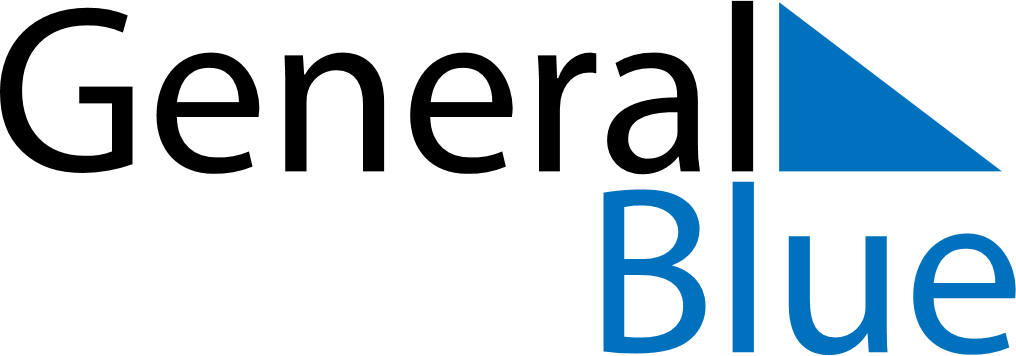 December 2028December 2028December 2028December 2028December 2028December 2028MaltaMaltaMaltaMaltaMaltaMaltaMondayTuesdayWednesdayThursdayFridaySaturdaySunday12345678910Immaculate Conception11121314151617Republic Day1819202122232425262728293031Christmas DayNOTES